Реквізити навчальної дисципліниПрограма навчальної дисципліниОпис навчальної дисципліни, її мета та предмет вивчання 	В межах цієї дисципліни студенти зможуть отримати практичні навички щодо вирішення адміністративних і господарських спорів, а саме навчитися проводити аналіз судової практики і процесуальних норм, які необхідні для правильного розв’язання конкретних кейсів, на базі цих знань студенти зможуть навчитися якісно складати процесуальні документи, що є об’єктивною необхідністю для вирішення кожної практичної ситуації і відповідно цінністю їх, як майбутніх працівників юридичних осіб або органів державної влади.Вивчення дисципліни сформує у студентів вміння і навички, що відповідають професійним  кваліфікаційним характеристикам юристів-практиків у сфері надання професійної правничої допомоги, оскільки зможуть вільно відтворювати основні поняття та категорії, складати процесуальні документи, використовувати ці знання при вирішенні типових та нестандартних завдань на практиці, проводити науково-дослідницьку діяльність тощо. Загальні компетентності дисципліни — є здатність застосовувати знання у практичних ситуаціях, знання та розуміння предметної області та розуміння професійної діяльності, здатність бути критичним і самокритичним, здатність працювати в командіФахові компетентності дисципліни  -  здатність застосовувати знання завдань, принципів і доктрин національного права, а також змісту правових інститутів, щонайменше з таких галузей права, як: конституційне право, адміністративне право і адміністративне процесуальне право, цивільне і цивільне процесуальне право, кримінальне і кримінальне процесуальне право, здатність розуміти особливості реалізації та застосування норм матеріального і процесуального права, здатність визначати належні та прийнятні для юридичного аналізу факти, здатність аналізувати правові проблеми, формувати та обґрунтовувати правові позиції, здатність до критичного та системного аналізу правових явищ і застосування набутих знань у професійній діяльності, здатність до консультування з правових питань, зокрема, можливих способів захисту прав та інтересів клієнтів, відповідно до вимог професійної етики, належного дотримання норм щодо нерозголошення персональних даних та конфіденційної інформації, здатність до самостійної підготовки проектів актів правозастосування, здатність до логічного, критичного і системного аналізу документів, розуміння їх правового характеру і значення, Здатність здійснювати юридичне супроводження діяльності суб’єктів господарювання, розуміючи особливості правовідносин у різних сферах господарювання.Пререквізити дисципліни Базою для засвоєння основних положень курсу «Адміністративне процесуальне право» та «Господарське процесуальне право», а також знання отримані студентами після вивчення таких дисциплін, як: «Адміністративне право», «Цивільне право», «Цивільне процесуальне право», «Господарське  право». Зміст навчальної дисципліни Навчальні матеріали та ресурсиОсновні навчальні матеріали:1.Господарський процесуальний кодекс України (зі змінами і доповненнями)2. Кодекс адміністративного судочинства України (із змінами і доповненнями)3.Господарський кодекс України (зі змінами і доповненнями)4.Податковий кодекс України (зі змінами і доповненнями)5. Цивільний кодекс України (зі змінами і доповненнями) 6. Єдиний реєстр судових рішеньДодаткові навчальні матеріали:1.	Науковий вісник публічного та приватного права.2.	Науковий журнал «Право і суспільство»3.	Юридичний журнал «Право України».4.	Науково-практичний журнал "Адміністративне право і процес"5.	Судовий вісник — Юридична практикаНавчальний контентМетодика опанування навчальної дисципліни (освітнього компонента)Навчальна дисципліна передбачає проведення наступних навчальних занять: 9 лекцій, 9 практичних занять.При викладанні навчальної дисципліни використовуються наступні групи методів навчання:1) методи за джерелами знань – словесні (бесіда, лекція, інструктаж, робота з книгою, репродуктивний метод), наочні (демонстрація, ілюстрація), практичні (практична робота, вправи); 2) методи навчання за характером логіки пізнання (індуктивний, дедуктивний); 3) методи навчання за рівнем самостійної розумово-пізнавальної діяльності (проблемний виклад, частково-пошуковий метод, дослідницький метод, метод проблемного викладання).Лекція — це метод, за допомогою якого педагог наводить механізм практичного вирішення спорів у судах адміністративної та господарської юрисдикції, розкриває сутність і природу кожного окремого процесуального документа, що логічно і об’єктивно пов’язано з успішним опануванням практичного боку правничої професії. Практична робота спрямована на використання набутих знань у розв´язанні практичних завдань, визначенні способу та тактики захисту інтересів кожної окремої сторони спору, складанні процесуальних документів належної форми та змісту.У процесі використання словесних та практичних методів викладач і студенти не можуть обійтися без індукції, дедукції аналізу й синтезу.Проблемний виклад передбачає створення викладачем проблемної ситуації, допомогу студентам у виділенні та "прийнятті" проблемного завдання, використанні словесних методів (лекції, пояснення) для активізації мисленнєвої діяльності студентів, спрямованої на задоволення пізнавального інтересу шляхом отримання нової інформації. Самостійна робота студентаВиконання практичних завдань, вирішення задач, складання процесуальних та офіційних документів, написання наукових робіт, рефератів, тез для конференцій тощо.Політика та контрольПолітика навчальної дисципліни (освітнього компонента)Форми роботи :Лекції проходять у вигляді усного викладення матеріалу з обов’язковим посиланням на практичні кейси, висновки Великої Палати Верховного Суду, позиції касаційних судів адміністративної та господарської юрисдикції. Кожен студент має змогу занотовувати матеріал, оскільки зміст лекцій є власною розробкою викладача і може містити багато корисних практичних рекомендацій. Крім того, тези лекцій надсилаються на електронну пошту групи для самостійного опрацювання.Практичні заняття проводяться у вигляді дискусій, обговорень вирішення практичних завдань з обов’язковим викладенням теоретичного матеріалу. Практичні завдання надаються студентам з урахуванням теми практичного заняття та судової практики. Обов’язковою вимогою є опрацювання навичок та вмінь щодо складання процесуальних документів, порядку долучення доказів та порядку їх направлення з застосуванням відповідних приписів кожного процесуального права.Відвідуваність і виконання завданьВідвідування лекцій та практичних занять є обов’язковим.Перескласти пропущене практичне заняття рекомендується максимум через пару, так як освоєння подальшого матеріалу пов’язане з розумінням та освоєнням попередніх тем.  Відпрацювання пропущених занять відбувається у строки, встановлені викладачем з урахуванням теми пропущеного заняття, тобто може відбуватися на наступній парі за певним переліком практичних завдань.На практичних заняттях можна користуватись технічними засобами, мобільними телефонами, ноутбуками при опрацюванні нормативно-правових актів. Процедура оскарження результатів контрольних заходів оцінюванняСтуденти мають можливість підняти будь-яке питання, яке стосується процедури контрольних заходів. Для цього потрібно звернутись до викладача в письмовій формі та очікувати відповідного роз’яснення.Календарний рубіжний контрольКалендарний рубіжний контроль складається з двох контрольних робіт. Метою проведення рубіжного контролю є підвищення якості навчання студентів та моніторинг виконання графіка освітнього процесу студентами.Умовою допущення до першої контрольної роботи є отримання не менше 10 балів. Умовою допущення до другої контрольної роботи – отримання не менше 25 балів.Академічна доброчесністьПолітика та принципи академічної доброчесності визначені у розділі 3 Кодексу честі Національного технічного університету України «Київський політехнічний інститут імені Ігоря Сікорського». Детальніше: https://kpi.ua/code. Норми етичної поведінкиНорми етичної поведінки студентів і працівників визначені у розділі 2 Кодексу честі Національного технічного університету України «Київський політехнічний інститут імені Ігоря Сікорського». Детальніше: https://kpi.ua/code.Види контролю та рейтингова система оцінювання результатів навчання (РСО)Критерії розподілу балів:	Написання реферата на тему практичного заняття у вигляді тез до наукової конференції – 10 балів.	Доповідь на теоретичне питання з презентацією -10 балівАктивна участь на практичних заняттях, доповнення до відповідей колег – 2б.	Посередня участь на практичних заняттях – 1 б.		Складання процесуальних документів за наданими фабулами:		- аргументовано з дотриманням законодавства – 5 балів/1 документ		- документ з незначними недоліками		      -  4 бали/1 документ		- документ без законодавчої аргументації	      -  3 бали/1 документ		- документ без дотримання вимог законодавства – 0 балівВирішення задач, розв'язання кейсів:	- аргументовано, з посиланням на судову практику та чинне законодавство – 5 балів	- вирішення без грунтовного мотивування – 4 бали		- вирішення без повного логічного описання та висновків- 3 бали	- вирішення у вигляді «да» або «ні» - 0 балівМодульна контрольна робота:	- вирішення кожного завдання без зауважень – 10 балів,	- контрольна робота з незначними недоліками або не вирішення 1 завдання – 8 балів	- контрольна робота виконана не повністю (2 або 3 завдання), але з повною чіткою і логічною аргументацією – 7 балів	- контрольна робота виконана частково (2 або 3 завдання) без посилання на норми матеріального і процесуального права – 5 балів	- виконане 1 завдання на контрольній роботі, але належним чином оформлене – 2 бали	- не виконане жодне завдання або відповіді на всі завдання не обгрунтовані – 0 балів.Сума поточних балів переводиться до залікової оцінки згідно з таблицею:Додаткова інформація з дисципліни (освітнього компонента)На лекції запрошуються судді судів адміністративної та господарської юрисдикції для висвітлення студентам свого погляду на поведінку сторін в судовому засіданні, на часті помилки  при складанні процесуальних документів тощо. Студентам буде цікаво дізнатися від правників-практиків щодо рифів у практичний щоденній правничій діяльності.На практичні заняття пропонується і вирішення тестових завдань з метою актуалізації теоретичного матеріалу.Силабус навчальної дисципліни:Складено Викладач кафедри господарського та адміністративного права Шерстюк Ганна Миколаївна,  кандидат юридичних наук (доктор філософії у галузі права),Ухвалено: кафедрою господарського та адміністративного права (протокол №________________.)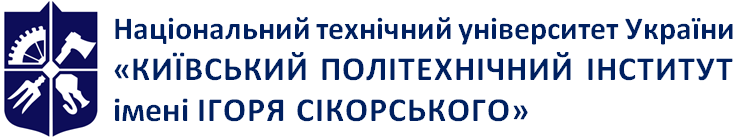 Емблема 
кафедри (за наявності)Кафедра господарського та адміністративного праваПРАКТИКА ВИРІШЕННЯ СПОРІВ АДМІНІСТРАТИВНИМИ ТА ГОСПОДАРСЬКИМИ СУДАМИРобоча програма навчальної дисципліни (Силабус)ПРАКТИКА ВИРІШЕННЯ СПОРІВ АДМІНІСТРАТИВНИМИ ТА ГОСПОДАРСЬКИМИ СУДАМИРобоча програма навчальної дисципліни (Силабус)ПРАКТИКА ВИРІШЕННЯ СПОРІВ АДМІНІСТРАТИВНИМИ ТА ГОСПОДАРСЬКИМИ СУДАМИРобоча програма навчальної дисципліни (Силабус)Рівень вищої освітиДругий (магістерський) Галузь знань08 ПравоСпеціальність081 ПравоОсвітня програмаПравоСтатус дисципліниВибірковаФорма навчанняОчна (денна)Рік підготовки, семестр6 курс осінній семестрОбсяг дисципліни120 годин, 3 кредити ECTSСеместровий контроль/ контрольні заходизалікРозклад занятьЗгідно з розкладомМова викладанняУкраїнськаІнформація про 
керівника курсу / викладачівЛектор: старший викладач кафедри , кандидат юридичних наук Шерстюк Ганна Миколаївна, адвокатE-mail hanna.sherstiuk@gmail.comПрактичні / Семінарські: старший викладач кафедри, кандидат юридичних наук  Шерстюк Ганна Миколаївна, адвокат E-mail hanna.sherstiuk@gmail.comРозміщення курсу1. «Поняття, види и ознаки процесуальних документів» Перелік та визначення основних процесуальних документів, передбачених КАС України та ГПК України. Порядок складання та подачі процесуальних документів. Судові документи, складені за результатом розгляду окремих процесуальних документів, строк і порядок їх оскарження. 2. «Розгляд адміністративними судами податкових спорів»Види рішень податкових органів, порядок та строки їх оскарження. Розмір судового збору та порядок його обчислення. Практика Верховного суду з розгляду податкових спорів по окремих категоріях : 	справи зі спорів щодо реалізації податкового контролю (перевірки, звірки, податкова звітність), адміністрування податків і зборів фізичних та юридичних осіб тощо.3. «Розгляд адміністративними судами справ зі спорів у сфері державної реєстрації речових прав на нерухоме майно»Практика адміністративних судів при розгляді справ у сфері державної реєстрації речових прав на нерухоме майно, в тому числі і на земельну ділянку, спорів у сфері земельних відносин, земельного впорядкування, спори у сфері містобудування та архітектурної діяльності.4. « Розгляд адміністративними судами справ у сфері публічної служби»Практика адміністративних судів у справах щодо проходження і звільнення з публічної служби, щодо соціального захисту у сфері публічної служби, особливості виконання судових рішень по таким категоріям спорів. 5. «Розгляд адміністративними судами окремих категорій справ»Практика адміністративних судів у справах, пов’язаних з виборчим процесом, оскарженням дій, актів Верховної Ради України, Кабінету Міністрів України, Президента України тощо, щодо охорони навколишнього природного середовища, щодо забезпечення громадського порядку та безпеки, національної безпеки й оборони України тощо.6. «Розгляд господарськими судами корпоративних спорів»Практика розгляду справ щодо захисту прав учасника (акціонера, члена) на участь в управлінні юридичною особою, щодо оскарження рішень загальних зборів учасників (акціонерів, членів) юридичних осіб, щодо правочинів, укладених виконавчим органом юридичної особи з третіми особами, щодо розподілу прибутку і результатів проведеного аудиту.7.  «Розгляд господарськими судами справ про перевезення вантажів»Норми матеріального права, які регулюють правовідносини у сфері перевезення. Строки позовної давності. Належні да допустимі докази щодо наявності порушення перевезення. Практика розгляду судами справ щодо транспортного експедирування вантажів.8. «Розгляд господарськими судами справ про банкрутство»Вирішення спірних питань щодо визначення підсудності справ про банкрутство. Порядок звернення до суду з заявою про банкрутство, розгляду такої заяви та оскарження судового рішення. Правова природа інституту арбітражний керуючих.9. «Розгляд господарськими судами справ про відшкодування матеріальної шкоди»Особливості обчислення розміру матеріальної шкоди. Порядок обгрунтування наявності матеріальної шкоди. Які витрати не відносяться до загального розміру матеріальної шкоди. № з/пКонтрольний захід оцінювання%Ваговий балКіл-тьВсього1.Доповідь за темами з презентацією, написання рефератів згідно вимог викладача 10101102.Участь у обговореннях та доповнення на практичних заняттях1025103.Складання проектів процесуальних документів405   8404.Вирішення задач, розв’язання кейсів3056306. Модульна контрольна робота1010110БалиОцінка100…95Відмінно94…85Дуже добре84…75Добре74…65Задовільно64…60ДостатньоМенше 60НезадовільноЄ не зараховані / не вирішені кейсиНе допущено